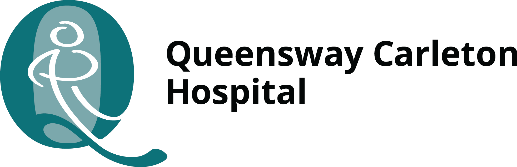 RESEARCH ETHICS BOARDAPPLICATION FOR STUDY RENEWALAnnual renewal requests must be submitted in advance of study approval expiry.PROTOCOL INFORMATION:QCH Protocol #:     	Last Renewal Approval:      	Original Approval:      	YY/MM/DD 	YY/MM/DD Principal Investigator:      Protocol Title     Co-Investigators (if changed from last approval):      Research Coordinator Name:      	Email:      	Tel:     ANNUAL RENEWAL – Status Updatea) Number of QCH Subjects recruited since original approval:     	Since last approval:     b) Number of subject withdrawals since last approval:         reason(s):                Target # of subjects:      c) List any changes to the inclusion/exclusion criteria since last review:  None  	The following:      d) Source of subject (patient/volunteer) population:      e) Projected date of study completion:      f) Recruitment status:											Yes		NoRecruitment is on-going (If yes please attach current PIS&CF*) 		  		Has the PIS&CF changed since your last approval?			  		Recruitment is complete/ the study is in follow-up			  		 (If recruitment re-commences a new PIS&CF* must be reviewed)* PIS&CF = Patient Information Sheet & Consent Form*If there is an amendment to the study an amendment request must also be submitted.Signature of Principal Investigator				             Date